An den Dienstgeber 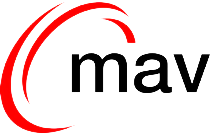 ______________________________________ZustimmungsanträgeDie Mitarbeitervertretung hat in ihrer Sitzung vom _______________ folgenden Beschluss / folgende Beschlüsse gefasst: Die MAV stimmt der beabsichtigten Einstellung auf der Grundlage von § 34 MAVO  zu. nicht zu. Begründung:	__________________________________________________________
					__________________________________________________________
					__________________________________________________________Die MAV stimmt der beabsichtigten Eingruppierung/Stufenzuordnung auf der Grundlage von § 35 MAVO  zu. nicht zu. Begründung:	__________________________________________________________
					__________________________________________________________
					__________________________________________________________Mit freundlichen Grüßen__________________________						Ort, Datum 	Unterschrift Vorsitz MAV